J E D Á L N Y   L Í S T O K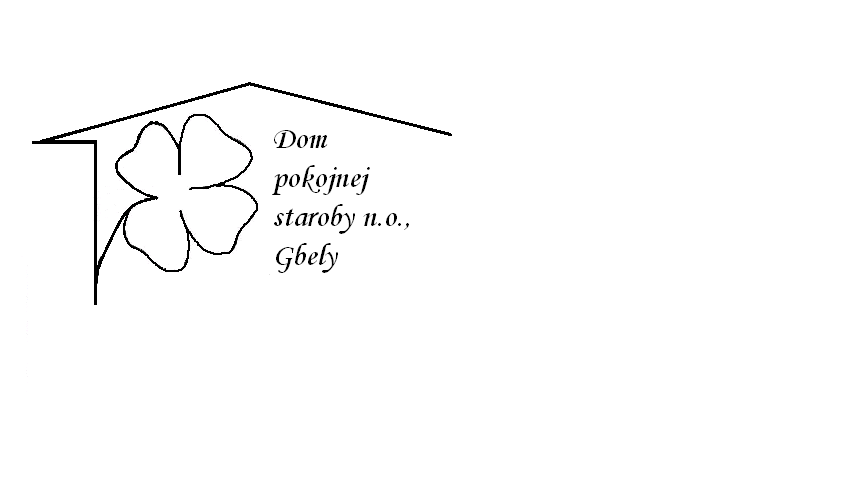 Od  28.12.2020     do  1.1.2021  Pondelok   28.12.:   polievka- Brokolicová 1,3Boloňské špagety 1Utorok       29.12.:   polievka- Slepačia s abecedou 1Bravčové karé na šampiňónoch, zemiaková kaša 1,7                    Streda       30.12:    polievka- Údená s drobkami 1,3  Údené stehno, chrenová omáčka, knedľa    kysnutá 1,3,7 Štvrtok      31.12:    polievka- Paradajková s hviezdičkami  1,3 Kuracie soté, dusená ryža 1, Piatok          1.1.:   polievka  - Hovädzia s niťovkami 1,3Bravčový rezeň vyprážaný, zemiakový šalát  1,3,7Kolektív zamestnancov Domu pokojnej staroby n.o., Gbely Vám praje ,,Dobrú chuť!“.Obedy sa prihlasujú do 13. hod.Zmena jedál vyhradená.Alergény:1-obilniny, 2-kôrovce, 3-vajcia, 4-ryby, 5-arašidy, 6-sojové zrná, 7-mlieko, 8-orechy, 9-zeler, 10- horčica, 11-sezamové semená, 12-kysličník siričitý a siričitany